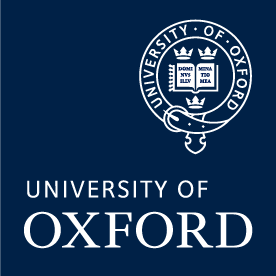 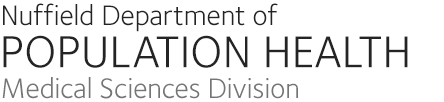 Million Women StudyData Access Application Form The application should be submitted electronically by email to mws.access@ndph.ox.ac.ukPROJECT TITLEAPPLICANT PRINCIPAL INVESTIGATOR (Please attach CV)INSTITUTIONCOLLABORATORS (Please provide details of all collaborators)PROJECT DETAILSPROJECT DETAILS (Continued)SCIENTIFIC RATIONALE OF PROJECTDATA REQUIREDINFORMATION SECURITY ASSURANCETIMETABLEFUNDINGETHICAL REVIEWINFORMATION GOVERNANCE REVIEWPEER REVIEWPUBLISHINGThe application should be submitted electronically by email to rdca@ndph.ox.ac.ukWe reserve the right to send this application for independent peer review, if appropriate.TitleNameJob titleAddressTelephone NumberEmail AddressResearch DepartmentAddressTelephone NumberEmail AddressWebsiteName(s)Institution address(es)Please provide a lay summary, suitable for publication by MWS if data provided (250 words max)Please provide a scientific abstract, suitable for publication by MWS if data provided (250 words max)Please give protocol for the study including background/hypothesis/objectives/design and methods/power calculations (maximum 2 pages and 10 references)Please specify data requiredTo provide assurance that good Information Governance practices are being maintained, please tick appropriate boxes below and provide details of information security standards in the institution where data would be stored.  (Internet links to documents on web pages are acceptable). To provide assurance that good Information Governance practices are being maintained, please tick appropriate boxes below and provide details of information security standards in the institution where data would be stored.  (Internet links to documents on web pages are acceptable). ☐ ☐☐Meets or exceeds the NHS Information Governance Toolkit standards required for its organisation type, where applicable  Please provide organisation code and score:Is Certified against international security standard ISO 27002Please provide certification details:Has other assurance in place Please provide details:Please outline timescale for the projectHas funding been confirmed for this work?☐ YES☐ NOIf yes, please provide details of the source of funding:Please indicate whether the relevant ethics committee has been consulted☐ YES – please supply a copy of the ethics committee approval letter(s) and the associated project/study protocol☐ NO - please explain the reasons:Please indicate whether permission to use linked health data has been obtained Office for National Statistics (eg data on deaths)☐ YES – please supply details☐ NO ☐ Not appropriateDetails:Health and Social Care Information Centre (eg cancer registrations, hospital admissions)☐ YES – please supply details☐ NO ☐ Not appropriateDetails:Other sources☐ YES – please supply details☐ NO ☐ Not appropriateDetails:Please provide details of actual, or proposed, peer reviewIs there any reason why MWS should not publish the outline proposal if accepted?☐ YES – please explain the reason:☐ NO 